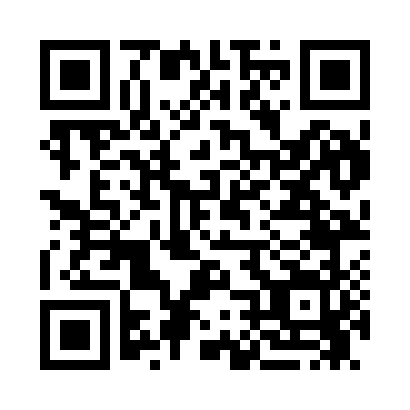 Prayer times for Baldock, South Carolina, USAMon 1 Jul 2024 - Wed 31 Jul 2024High Latitude Method: Angle Based RulePrayer Calculation Method: Islamic Society of North AmericaAsar Calculation Method: ShafiPrayer times provided by https://www.salahtimes.comDateDayFajrSunriseDhuhrAsrMaghribIsha1Mon4:586:211:305:138:3910:012Tue4:596:211:305:138:3810:013Wed5:006:221:305:138:3810:004Thu5:006:221:305:138:3810:005Fri5:016:231:305:148:3810:006Sat5:016:231:315:148:3810:007Sun5:026:241:315:148:389:598Mon5:036:241:315:148:379:599Tue5:036:251:315:148:379:5810Wed5:046:251:315:148:379:5811Thu5:056:261:315:148:379:5712Fri5:066:261:315:158:369:5713Sat5:066:271:325:158:369:5614Sun5:076:281:325:158:369:5615Mon5:086:281:325:158:359:5516Tue5:096:291:325:158:359:5517Wed5:106:291:325:158:349:5418Thu5:106:301:325:158:349:5319Fri5:116:311:325:158:339:5220Sat5:126:311:325:158:339:5221Sun5:136:321:325:158:329:5122Mon5:146:331:325:158:319:5023Tue5:156:331:325:158:319:4924Wed5:166:341:325:158:309:4825Thu5:176:351:325:158:309:4726Fri5:176:351:325:158:299:4727Sat5:186:361:325:158:289:4628Sun5:196:371:325:158:279:4529Mon5:206:371:325:158:279:4430Tue5:216:381:325:158:269:4331Wed5:226:391:325:148:259:42